СОВЕТ ДЕПУТАТОВМУНИЦИПАЛЬНОГО ОКРУГА ДОНСКОЙРЕШЕНИЕ25 января 2017 года        01-03-03О  согласовании            установки ограждающих                устройств  на     придомовой       территории многоквартирного      дома      по адресу:                           г. Москва,  ул.  Орджоникидзе, дом 14	В соответствии с пунктом 5 части 2 статьи 1 Закона города Москвы от 11 июля 2012 года № 39 «О наделении органов местного самоуправления муниципальных округов в городе Москве отдельными полномочиями города Москвы», руководствуясь постановлением Правительства Москвы от 2 июля 2013 года № 428-ПП «О Порядке установки ограждений на придомовых территориях в городе Москве»,  рассмотрев решение общего собрания собственников помещений в многоквартирном доме  от  25 декабря 2016 года  по адресу:  г. Москва, ул. Орджоникидзе, дом 14,Совет депутатов муниципального округа Донской решил:	1. Согласовать установку ограждающих устройств в составе двух автоматических ворот  с видеонаблюдением  для регулирования въезда и (или) выезда транспортных средств на придомовой  территории многоквартирного дома по адресу:  г. Москва, ул. Орджоникидзе, дом 14, при условии постоянного выполнения всех требований Постановления Правительства Москвы от 2 июля 2013 г. № 428-ПП «О порядке установки ограждений на придомовых территориях в городе Москве» согласно прилагаемой схеме (приложение).	2. Уведомить уполномоченного на представление интересов собственников помещений в многоквартирном  доме о том, что все споры, возникающие между собственниками помещений многоквартирного дома, иными заинтересованными лицами по вопросу установки, эксплуатации и демонтажа ограждающих устройств решаются в соответствии с действующим законодательством Российской Федерации, в том числе в судебном порядке. 3. Направить настоящее решение в Департамент территориальных органов исполнительной власти города Москвы, управу Донского района города Москвы, уполномоченному на представление интересов собственников помещений в многоквартирном доме Удаевой Т.И. в течение 3 дней со дня его принятия. 4. Опубликовать настоящее решение в бюллетене «Московский муниципальный вестник» и разместить на официальном сайте муниципального округа Донской www.mo-donskoy.ru.5. Контроль за исполнением настоящего решения возложить на главу муниципального округа Донской  Кабанову Т.В.Глава муниципального округа  Донской                                                                           Т.В. Кабанова								Приложение								к решению Совета депутатов								муниципального округа     									Донской								от 25 января 2017 года 								№ 01-03-03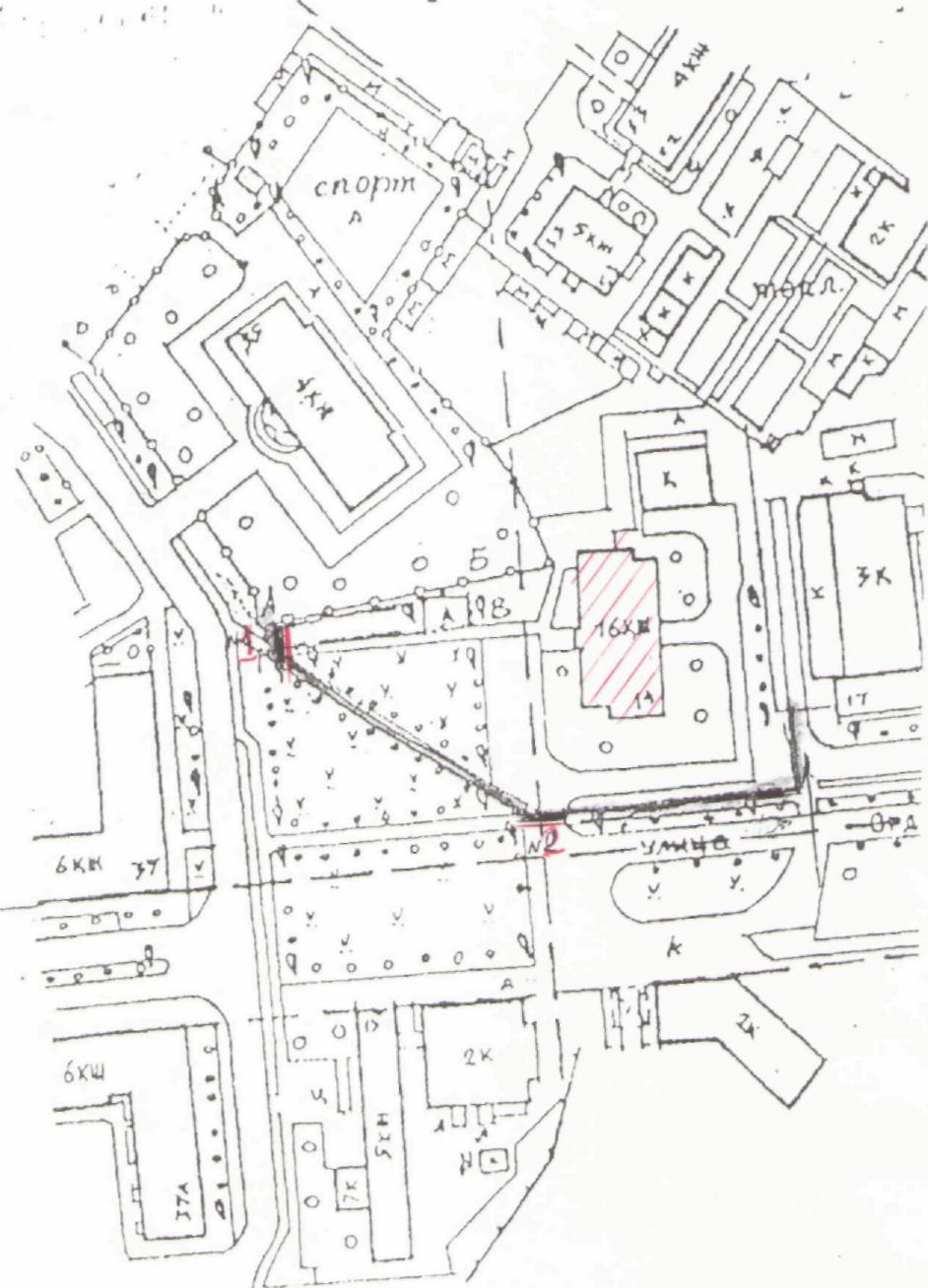 